REPUBLIKA SLOVENIJA MINISTRSTVO ZA FINANCE FINANČNA UPRAVA REPUBLIKE SLOVENIJE  	Šmartinska cesta 55, p.p. 631, 1001 Ljubljana 	T: 01 478 38 00  							    F: 01 478 39 00   								    E: gfu.fu@gov.si  	 www.fu.gov.si DAVEK NA DOBITKE PRI KLASIČNIH IGRAH NA SREČO Brošura o davku na dobitke pri klasičnih igrah na srečo Podrobnejši opis 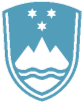 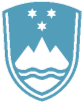 1. izdaja, MAREC 2015 KAZALO 1.0 Uvod Ta opis je namenjen davčnim zavezancem (v nadaljevanju: zavezancem), ki v skladu z Zakonom o igrah na srečo trajno ali občasno prirejajo klasične igre na srečo. Z davkom na dobitke je obdavčen vsak dobitek, ki je bil pridobljen pri klasičnih igrah na srečo in katerega vrednost je enaka ali večja od 300,00 EUR. Za dobitek se šteje vsako izplačilo dobitka, ne glede na obliko, v kateri je bil izplačan. Šteje se, da je dobitek pridobljen na dan, ko je izplačan ali kako drugače dan na razpolago dobitniku. 2.0 Opredelitev klasičnih iger na srečo po Zakonu o igrah na srečo Klasične igre na srečo po Zakonu o igrah na srečo - ZIS so številčne loterije, loterije s trenutno znanim dobitkom, kviz loterije, tombole, lota, športne napovedi, športne stave, srečelovi in druge podobne igre. Udeleženci pri klasičnih igrah na srečo so fizične osebe, ki so imetniki loterijskih srečk, tombolskih tablic, srečk pri srečelovu, stavnih listkov ali drugih potrdil o vplačilu denarnega zneska za udeležbo v igri (v nadaljnjem besedilu: srečke). Dobitki pri klasičnih igrah na srečo so lahko v denarju, blagu, storitvah ali pravicah. Klasične igre na srečo se lahko prirejajo trajno ali občasno. 2.1 Trajno prirejanje klasičnih iger na srečo Trajno se lahko posamezna klasična igra na srečo prireja le na podlagi koncesije, ki jo dodeli Vlada Republike Slovenije. Na območju Republike Slovenije lahko trajno prirejata klasične igre na srečo največ dva prireditelja.2.2 Občasno prirejanje klasičnih iger na srečo Občasno smejo posamezno klasično igro na srečo prirediti društva in neprofitne humanitarne organizacije, ki imajo sedež na območju Republike Slovenije, katerim je podeljen status društva, da to deluje v javnem interesu. Občasni prireditelj lahko priredi posamezno klasično igro na srečo le na podlagi dovoljenja, ki ga izda ministrstvo, pristojno za finance. Občasno se sme prirediti le številčno loterijo, tombolo, srečelov ali stave v zvezi s športnim tekmovanjem katerega organizira prireditelj občasne klasične igre na srečo. Ne glede na navedeno za prireditev tombole oziroma srečelova, ki se prireja v okviru kulturnega ali zabavnega programa občasnega prireditelja, ta ne potrebuje dovoljenja ministrstva, pristojnega za finance in statusa društva delovanja v javnem interesu, če skupna vrednost srečk ne presega zneska 5.000,00 EUR in vrednost posameznega dobitka ni večja od 300,00 EUR. 3.0 Obdavčitev dobitkov pri klasičnih igrah na srečo Obdavčitev dobitkov pri klasičnih igrah na srečo je predpisana z Zakonom o davku na dobitke pri klasičnih igrah na srečo – ZDDKIS. Obdavčen je vsak dobitek, ki je bil pridobljen pri klasičnih igrah na srečo, kot jih določa zakon, ki ureja igre na srečo. Za dobitek se šteje vsako izplačilo dobitka, ne glede na obliko, v kateri je bil izplačan (v denarju, blagu, storitvah ali pravicah). Šteje se, da je dobitek pridobljen na dan, ko je izplačan ali kako drugače dan na razpolago dobitniku. 3.1 Zavezanec, plačnik in obračun davka na dobitke Zavezanec za plačilo davka na dobitke je fizična oseba - dobitnik, ki pri klasičnih igrah na srečo pridobi dobitek.  Plačnik davka na dobitke je prireditelj klasične igre na srečo (v nadaljevanju: prireditelj). Prireditelj davek na dobitke izračuna, odtegne in plača z davčnim odtegljajem, ki se šteje kot dokončen davek. Davek izračuna in odtegne od vsakega posameznega dobitka na dan izplačila dobitka, plača pa najpozneje prvi delovni dan po izplačilu dobitka.  Prireditelj mora izračunati davek na dobitke v obračunu davčnega odtegljaja, ki ga predloži davčnemu organu najpozneje prvi delovni dan po izplačilu dobitka. Prireditelj mora ob izplačilu dobitka predložiti davčnemu zavezancu podatke o odtegnjenem davčnem odtegljaju ter druge podatke, ki vplivajo na višino davčnega odtegljaja. 3.2 Davčna osnova in davčna stopnja Davčna osnova je vrednost pridobljenega dobitka. Če je dobitek stvar, storitev ali pravica, se za namene obdavčitve kot vrednost pridobljenega dobitka upošteva njegova tržna vrednost, povečana s koeficientom davčnega odtegljaja, ki znaša 1,1765. V skladu z ZIS morajo biti vrednosti posameznih dobitkov določene že v pravilih klasične igre na srečo (v nadaljevanju: pravila). Pravil prireditelj potem, ko je začel prodajati srečke, ne sme več spreminjati. Prireditelj mora pri določitvi vrednost nedenarnih dobitkov v pravilih zato upoštevati tržno vrednost dobitka in jo povečati z navedenim koeficientom.  Davek na dobitke se plača po stopnji 15 % od davčne osnove. 3.3 Neobdavčeni znesek Dobitek od klasičnih iger na srečo se ne obdavči, če je vrednost dobitka manjša od 300,00 EUR. 4.0 Pripadnost davka   Prihodek od davka na dobitke pripada proračunu občine, v kateri ima davčni zavezanec stalno prebivališče. Če davčni zavezanec nima stalnega prebivališča v Republiki Sloveniji, pripada prihodek od davka na dobitke proračunu občine, v kateri ima začasno prebivališče. Če davčni zavezanec nima niti začasnega prebivališča v Republiki Sloveniji, pripada prihodek od davka na dobitke proračunu občine, v kateri ima sedež prireditelj. 5.0 Informiranje   Zavezanec lahko potrebne informacije in dodatna pojasnila dobi na pristojnem finančnem uradu. Informacije in podrobnejša pojasnila so na voljo tudi na spletni strani FURS, kjer so objavljeni tudi davčni predpisi ter obrazec z navodili za njegovo izpolnjevanje in pojasnila.  